Добрый день, 26а группа!Продолжаем общаться дистанционно.Сегодня мы продолжим работать с понятиями теории вероятностейЗадать вопросы, а также прислать ответы вы можетена адрес электронной почты: ddrmx@ya.ruчерез соцсеть https://vk.com/ddrmxС уважением, Максим Андреевич.ЗАНЯТИЕ ПО ТЕМЕ:Случайная величина. (2 ЧАСА)Современная теория вероятностей предпочитает, где только возможно, оперировать не случайными событиями, а случайными величинами, для которых был разработан более гибкий и универсальный математический аппарат.Случайная величина – это величина, которая в результате опыта может принимать то или иное значение, заранее не известно, какое именно.Случайными величинами являются, например, количество очков, выпадающих при бросании игрального кубика, число посетителей аптеки в течение случайно взятого дня, рост случайно выбранного студента и тому подобное.Случайные величины бывают:непрерывные – значения которых непрерывно заполняют какой-либо промежуток (например: давление крови человека, температура его тела или состав крови);дискретные – принимающие отдельные друг от друга значения (например: число звонков на станцию скорой помощи в течение часа или количество очков, выпадающих при бросании игрального кубика).Каждое свое значение случайная величина может принимать с разной вероятностью.Основная задача теории вероятностей, оперирующей случайными величинами, – это определение закона распределения случайной величины, то есть установление соответствия между возможными значениями случайной величины и вероятностью наблюдения этих значений.Запишите в тетрадь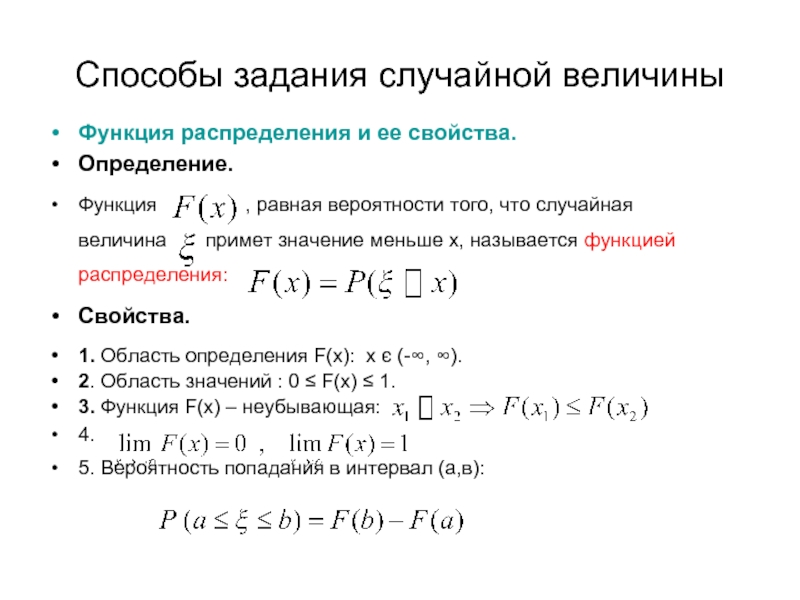 Домашнее задание:Записать пример стр.21 ЭЛЕМЕНТЫ ТЕОРИИ ВЕРОЯТНОСТЕЙ И МАТЕМАТИЧЕСКОЙ СТАТИСТИКИ 2-е изд. Учебное пособие для СПО (Загребаев А. М.)https://urait.ru/viewer/elementy-teorii-veroyatnostey-i-matematicheskoy-statistiki-455843#page/21ЗАНЯТИЕ ПО ТЕМЕ:Представление данных. (1 ЧАС)В применениях методов теории вероятностей исследователь чаще всего имеет дело с числовыми характеристиками наблюдаемого объекта, которые являются функциями элементарных исходов – состояний объекта. При использовании различных характеристик важным является то обстоятельство, что все они определены на одном и том же пространстве Ω, и если мы приступаем к построению вероятностной модели, на основании которой будет получено распределение наблюдаемой характеристики X = X(ω), то мы должны понимать, что это распределение индуцировано исходным распределением P на σ-алгебре A подмножеств Ω. Напомним, что такого рода построения проводились при выводе гипергеометрического и биномиального распределений.Итак, мы приступаем к теории распределений функций X = X(ω) на пространстве элементарных исходов, фиксируя некоторое вероятностное пространство (Ω, A, P). Областью значений функции X служит эвклидово пространство R, и это пространство является новым пространством элементарных исходов. Поскольку нас, в основном, будут интересовать вероятности попадания значений X в интервалы, то естественно рассмотреть булеву σ-алгебру подмножеств R, порожденную всевозможными интервалами на прямой R. Как нам известно из общего курса анализа, такая σ-алгебра B,состоящая из всевозможных объединений и пересечений счетного числа интервалов, называется борелевским полем, и для ее построения достаточно рассмотреть открытые интервалы вида (−∞, x).Введем измеримое пространство (R, B) значений X и рассмотрим следующий, совершенно естественный метод “наведения” распределения PX на B посредством вероятности P на A. Каждому борелевскому множеству B ∈ B сопоставим его прообраз X−1 (B) = {ω : X(ω) ∈ B} ⊂ Ω. Если X−1 (B) ∈ A, то, естественно, определить вероятность попадания значения X в B как P X(B) = P(X−1(B)). Функции, которые обладают свойством X−1 (B) ∈ A при любом B ∈ B, называются измеримыми, и в дальнейшем будут рассматриваться только такие характеристики наблюдаемого объекта. Мы подошли к основному понятию теории распределений на подмножествах R.Запишите в тетрадьФункция F(x), x ∈ R обладает следующими свойствами.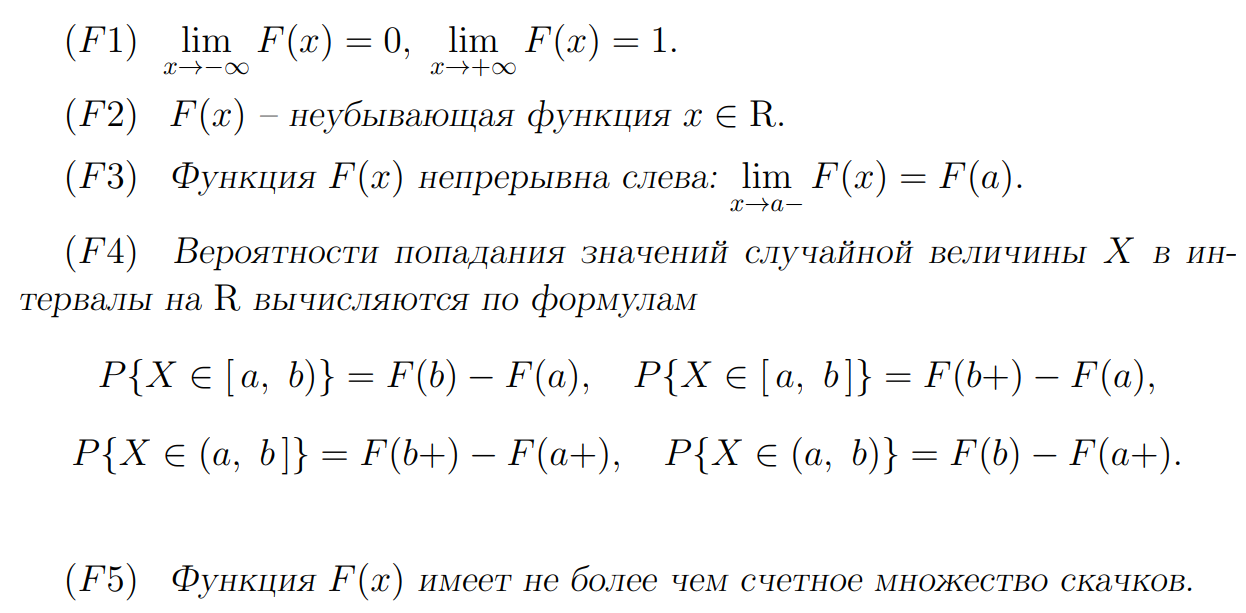 Домашнее задание:Начертить Рис.3.1 на стр.23 ЭЛЕМЕНТЫ ТЕОРИИ ВЕРОЯТНОСТЕЙ И МАТЕМАТИЧЕСКОЙ СТАТИСТИКИ 2-е изд. Учебное пособие для СПО (Загребаев А. М.)https://urait.ru/viewer/elementy-teorii-veroyatnostey-i-matematicheskoy-statistiki-455843#page/23